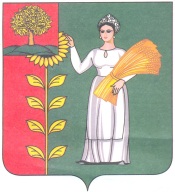 ПОСТАНОВЛЕНИЕАДМИНИСТРАЦИИ  ДОБРИНСКОГО МУНИЦИПАЛЬНОГО РАЙОНАЛИПЕЦКОЙ ОБЛАСТИ п. ДобринкаО продлении особогопротивопожарного режима на территории Добринского муниципального района	В связи с продолжающимися пожарами  и  гибелью людей на пожарах, в целях обеспечения пожарной безопасности и стабилизации гибели на них людей, в соответствии с Федеральным законом от 21.12.1994 № 69-ФЗ «О пожарной безопасности», с Федеральным законом от 06.10.2003 № 131- ФЗ «Об общих принципах организации местного самоуправления в Российской Федерации», постановлением Правительства Российской Федерации от  16.09.2020 года № 1479  «О противопожарном режиме», руководствуясь Уставом Добринского муниципального района, администрация муниципального районаПОСТАНОВЛЯЕТ:1. Продлить на территории Добринского муниципального района особый противопожарный режим на период с 12 февраля 2022 года  по 28 февраля 2022 года.2. Главам сельских поселений совместно с представителями центра социальной защиты населения  продолжить обследование домов жилого фонда – объектов проживания многодетных семей и семей, оказавшихся в неблагоприятных жизненных обстоятельствах;2.1. Скорректировать адресные списки объектов, на которых необходимо провести ремонт неисправного печного отопления и семей, оказавшихся в неблагоприятных жизненных обстоятельствах. 3. Рекомендовать ОБУ «Центр социальной защиты населения Липецкой области» филиал №4 (Новикову П.Е):3.1. В ходе профилактических рейдов по семьям, находящимся в социально опасном положении, проводимых муниципальными комиссиями по делам несовершеннолетних и защите их прав при участии представителей ОМВД России по Добринскому району, ОНД и ПР по Грязинскому, Добринскому и Усманскому  районам УНД и ПР ГУ МЧС России по Липецкой области, а также в ходе социального сопровождения семей с детьми, продолжить проводить информирование семей о мерах пожарной безопасности, в том числе при использовании печного отопления и электроприборов, мерах социальной поддержки, предусмотренных законодательством в сфере обеспечения пожарной безопасности, а также о недопустимости оставления детей без присмотра взрослых, с использованием памяток и другой печатной продукции.4. Отделу мобилизационной подготовки и делам ГО и ЧС администрации Добринского муниципального района (Долматову С.А.):4.1. Совместно с начальниками  отделов администрации муниципального района, ОНД и ПР по Грязинскому , Добринскому и Усманскому  районам УНД и ПР ГУ МЧС России по Липецкой области,  организовать проведение обучения мерам пожарной безопасности населения в многоквартирных жилых домах , для этого разместить информационный материал о требованиях пожарной безопасности, правилах поведения в быту.5. Заместителям  главы администрации  муниципального района, главам поселений :5.1. Продолжить работу по информированию населения о мерах пожарной безопасности, в том числе посредством организации и проведения сходов населения, особое внимание обратить на профилактику пожаров среди граждан, оказавшихся в трудной жизненной ситуации.5.2. Проверить состояние подъездных путей, обеспечивающих свободный проезд пожарной техники к многоквартирным домам, источникам наружного водоснабжения. 5.3.  Особое внимание уделить содержанию чердачных и подвальных помещений, ограничению свободного доступа посторонних лиц, состоянию электропроводки и электрооборудования многоквартирных жилых домов;5.4.Организовать и провести собрание с жильцами многоквартирных домов, на которых рассмотреть вопросы пожарной безопасности:- установка пожарной сигнализации; - загромождение площадок личным имуществом граждан в подъездах, препятствующее эвакуации людей при пожаре.6. Рекомендовать заместителю начальнику ОНД и ПР  УНД и ПР ГУ МЧС России по Липецкой области Шеховцову Н.В:6.1. Оказать содействие органам местного самоуправления в вопросах проведения профилактических мероприятий.6.2. Оказать содействие  образовательным учреждениям  в проведении с учащимися классных часов по соблюдению мер пожарной безопасности .7. Отделу образования администрации муниципального района (Немцевой И.М..), главному врачу ГУЗ «Добринская ЦРБ» Самошиной Л.И., руководителям учреждений, организаций и предприятий района: 7.1. С работниками учреждений организовать проведение внеплановых инструктажей о мерах пожарной безопасности, особое внимание обратить на безопасную эксплуатацию электрических и газовых приборов отопления;7.2. Проверить и объективно оценить эффективность алгоритма действий персонала учреждений при возникновении пожара, по оповещению и экстренной эвакуации людей.8. Отделу образования администрации муниципального района (Немцевой И.М..):8.1. Организовать в общеобразовательных учреждениях классные часы по соблюдению мер пожарной безопасности;8.2. Организовать проведение тематических родительских собраний на противопожарную тематику с привлечением должностных лиц пожарной охраны, с доведением информации по установке пожарных извещателей в жилых домах.8.3. Организовать размещение в общеобразовательных и дошкольных учреждениях на информационных стендах и досках объявлений-памяток о недопустимости оставления детей без присмотра взрослых, с информацией и примерами о возможных последствиях.9. Рекомендовать отделу опеки и попечительства администрации муниципального района (Черникиной М.А.), комиссии по делам несовершеннолетних и защите их прав администрации муниципального района  (Кудрявцевой Н.В.) организовать в ходе профилактических рейдов по семьям, находящимся в социально опасном положении, а так же в ходе социального сопровождения семей с детьми, продолжить информирование о мерах пожарной безопасности, в том числе при использовании печного отопления и электроприборов, мерах социальной поддержки, предусмотренных  законодательством в сфере обеспечения пожарной безопасности, а так же о недопустимости оставления детей без присмотра взрослых, с использованием памяток и другой печатной продукции. 10. При проведении вышеуказанных мероприятий обеспечить соблюдение санитарно-противоэпидемических мер по предупреждению распространения новой коронавирусной инфекции. 11. Настоящее постановление опубликовать в районной газете «Добринские вести» и разместить на официальном сайте администрации муниципального района в сети Интернет.12. Контроль за исполнением настоящего постановления возложить на  заместителя главы администрации Добринского муниципального района Малыхина О.Н.Глава администрацииДобринского муниципального района                            Р.И. Ченцов     Долматов С.А.8(47462) 2-10-56                                 __11.02.2022г.______                                                        № _133___    